 Ottery St Mary Town Council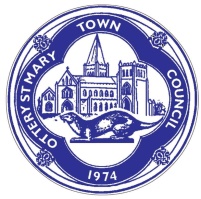 ___________________________________________________________________Minutes of the PLANNING COMMITTEE MEETING OF OTTERY ST MARY TOWN COUNCIL held on TUESDAY 12TH APRIL  2022 at 19.00.  The meeting was atThe Station Community  Hub. PRESENT:-  Councillor Copus (Chairman), Councillor Johns (Mayor), Cllrs Giles, Grainger,  Green and ,  Jane Bushby  AdministratorOTHER PERSONS PRESENT:-  One  member of the public P/22/04/01TO RECEIVE APOLOGIES FOR ABSENCEApologies received from Councillor Stewart P/22/04/02DECLARATIONS OF INTEREST AND REQUESTS FOR NEW DPI DISPENSATIONS FORITEMS ON THE AGENDAP/22/04/03IN CONSIDERATION OF THE PUBLIC BODIES (ADMISSION TO MEETINGS) ACT 1960(PUBLICITY WOULD BE PREJUDICAL TO THE PUBLIC INTEREST BY REASON OF THE CONFIDENTIAL NATURE OF THE BUSINESS TO BE TRANSACTED): TO AGREE ANY ITEMS TO BE DEALT WITH AFTER THE PUBLIC AND PRESS HAVE BEEN EXCLUDEDThere were noneP/22/04/04REPORTS, CORRESPONDENCE AND ITEMS REFERRED TO THE COMMITTEEa) 	App/U1105/C/21/3283353,3283357,3283359,3283362,3283364,3283367 and 3283370  Long Range Park , Whimple -    DISMISSED b) 	App 22/0020/ADV amended plans commented on under Delegated Authority by Cllrs Richard Copus, Richard Grainger and Vicky Johns.  c)	SLCC | Permitted Development Changes for Communications Infrastructure. Information circulated to Councilliors by email 04/04/2022. A discussion was held.P/22/04/05TO CONFIRM THE MINUTES OF THE PLANNING MEETING 14th MARCH 2022The minutes of the Planning Meeting on Monday  14th March 2022 were confirmed and signed by the Planning Chair as a correct record.P/22/04/06PLANNING DECISIONS RECEIVED21/3079/TRE	Applegate, Winters Lane, OSM, EX11 1AS			Split Decision22/0045/FUL	91 Mill Street, OSM, EX11 1AJ				Approved 22/0056/FUL	4 Albert Close, OSM, EX11 1GR				Approved  -	 Retrospective 22/0064/CPE 	Lower Coombe Farm, Tipton St John, EX10 0AX		Refused 	 22/0133/FUL	11B Silver Street, OSM, EX11 1DB			            Approved 22/0134/LBC	11B Silver Street, OSM, EX11 1DB			            Approved -  with conditions 22/0138/PDR	Devon Mushroom Farm, Alphington				Withdrawn  22/0294/FUL	73 Thorne Farm Way , OSM, EX11 1GU			Approval -  with conditions 22/0312/FUL	11 Coleridge Road, OSM, EX11 1TD				Approved 22/0348/CPL	19 Coleridge Road, OSM, EX11 1TD				Approved  22/0144/FUL	64 Mill Street, OSM, EX11 1AF				Approved	 22/0078/FUL	The Barn Higher Pitt Coombelake OSM, EX11 1NN		Approved with Conditions 22/0313/ADV Joshua Harvest Store, OSM, EX11 1NU			Refused 21/3357/FUL	 Ware View, OSM, EX11 1PJ					Approved 22/0369/FUL   Chapel End, Higher Metcombe OSM,  EX11 1SR		Approved P/22/04/07TO CONSIDER AND DETERMINE OBSERVATIONS ON THE FOLLOWING PLANNING APPLICATIONSReference	       	Applicant	       	Details1)  22/0605/FUL	Mr Carlo Bove		Provision of donkey tracks to Beaver Barn field and Tip Field Woods Farm, Bowd, Sidmouth Town Council Comments: The Town Council does not support this application due to serious adverse visual intrusion on the landscape and the inappropriate choice of material.2) 22/0633/FUL	Mr & Mrs Calum	Two storey side extension O Rogers & Brown					 12 Tipton Vale, Metcombe, EX11 1RW Town Council Comments: The Town Council supports this application subject to there being no damage to the Cat A mature Oak Tree and work proposals to be agreed with the EDDC tree officer, prior to commencement of work.  3) 22/0646/FUL	Mr & Mrs Dicks	Two storey extension to side elevation 11 Coleridge Road, OSM, EX11 1TD Town Council Comments: The Town Council supports this application 4) 22/0640/HRN	Jim Pinn		Removal of 2m section of hedgerow Land West of Woods Farm, Bowd, Sidmouth Town Council Comments: The Town Council does not support this application as insufficient evidence has been provided to support the removal of important hedge row5) 22/0689/FUL	Mr & Mrs Smart	Construction of single storey rear extension, loft conversion including the increase of existing roof pitch, raising of existing ridge, rear dormer and front roof window and demolition of existing side extension 20 New Street, OSM, EX11 1EA Town Council Comments: The Town Council supports this application 6) 22/0648/FUL	Mr & Mrs Peek	 Proposed dwelling and removal of timber  structures  and a summerhouse  Iron Gate Gardens, Nr Feniton, EX11 1LU This application was withdrawn by the applicant.7) 22/0567/FUL	Phillip Nichols		Construction of single storey rear extension, and  provision of cladding to existing single storey extension (amended application) 25 Raleigh Road, OSM, EX11 1TG Town Council Comments: The Town Council supports this application 8)  22/0726/FUL	Mr H Akbulut		Change of use of 5A Mill Street from Hairdressers 						(use class E(c)(ii) to hot food takeaway (sui generis) and internal combinationWith 5  Mill Street Hot Food Takeaway (sui    generis) 5 Mill Street, OSM, EX11 1AB Town Council Comments:The Town Council supports this application subject to sympathetic change to the front of the shop being acceptable to its setting within a conservation area, and being acceptable to the EDDC conservation officer.There should be no detriment to neighbouring properties as stated in the application, specifically the one bedroom apartment on the first floor. Refer to section 3 design sub section 3.5. P/22/04/08
TO RECEIVE COUNCILLORS’ QUESTIONS RELATING TO PLANNING MATTERSCllr Grainger raised a concern regarding run down properties in the Town, specifically the Old Manse in Mill Street which is an important building. It was agreed that  Cllr Copus would send a letter to the EDDC Conservation Officer for an update. The Town Council are keen for further deterioration not to occur. Cllr Johns has previously sent a letter regarding a number of run down properties to EDDC and will request an update. P/22/04/09NEXT MEETING – TBC subject to planning applications being received. The meeting ended at 19.57Cllr Richard GraingerCllr Grainger declared a personal interest as he is a friend of applicant re: 22/0567 25 Raleigh RoadCllr Vicky JohnsCllr Johns declared a personal  interest as she is a friend of applicant re 22/0726 5 Mill StreetSIGNATURE OF CHAIRMANDATE OF SIGNATUREDATE/VENUE  OF NEXT MEETINGTBC